ทะเบียนปราชญ์ชาวบ้านองค์การบริหารส่วนตำบลสำราญใต้ อำเภอสามชัย จังหวัดกาฬสินธุ์นายหอม  พลทองเติม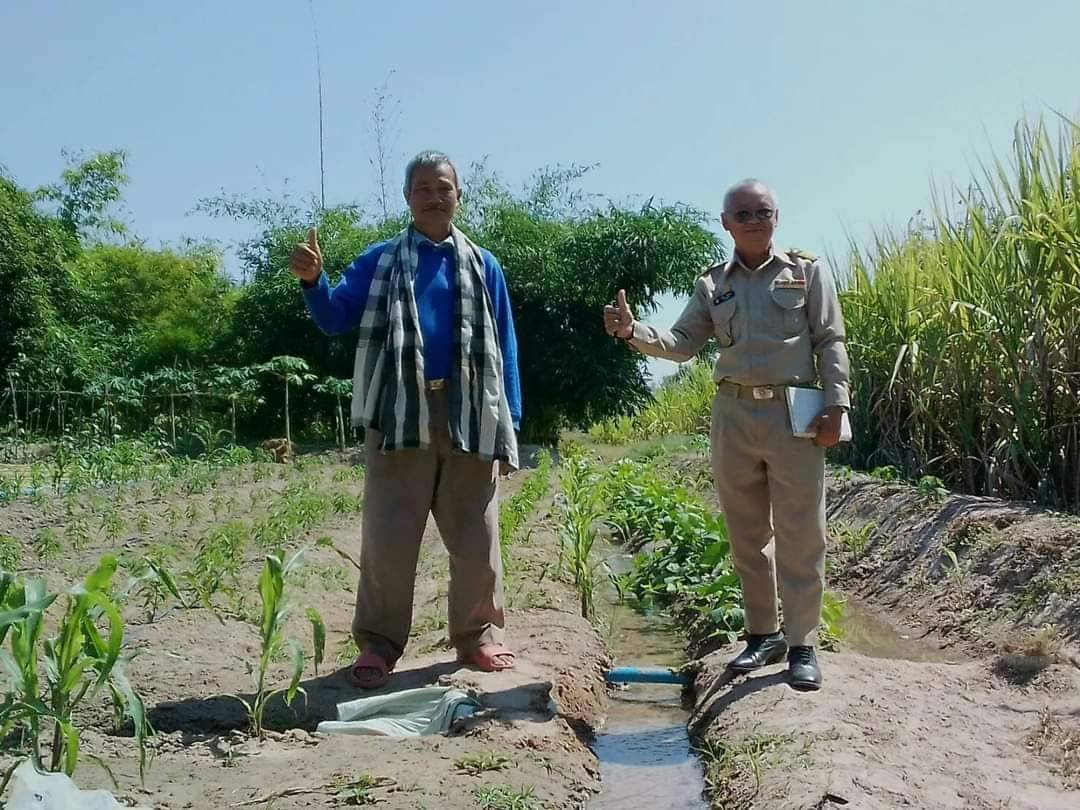 ที่อยู่ปัจจุบัน  หมู่ ๗ บ.หนองกุงน้อย ต.สำราญใต้ อ.สามชัย จ.กาฬสินธุ์ภูมิรู้/ภูมิปัญญา มีความสามารถด้านการเกษตร ทำการเกษตรแบบเศรษฐกิจพอเพียง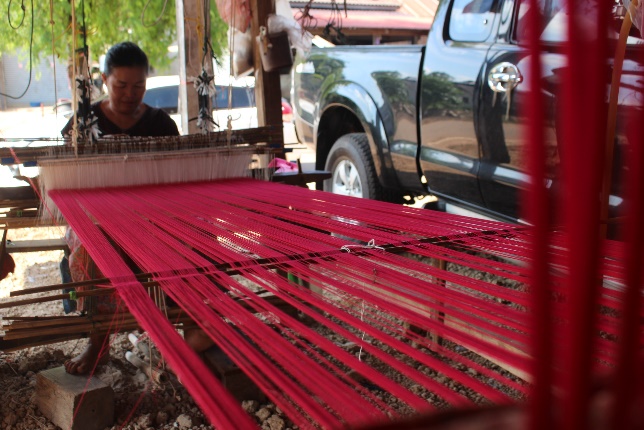 ที่อยู่ปัจจุบัน  หมู่ ๕ บ.กุดแห่ ต.สำราญใต้ อ.สามชัย จ.กาฬสินธุ์ภูมิรู้/ภูมิปัญญา มีความสามารถในการทอผ้าไหมนายรังสี  สิงห์คำคา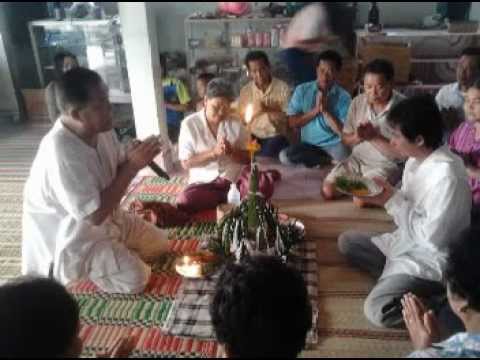 ที่อยู่ปัจจุบัน  หมู่ ๒  ต.สำราญใต้ อ.สามชัย จ.กาฬสินธุ์ภูมิรู้/ภูมิปัญญา มีความสามารถในการทำบายศรีสู่ขวัญ และเป็นผู้ทำพิธีพราหมณ์ต่างๆนางลำไย บุบผารักษ์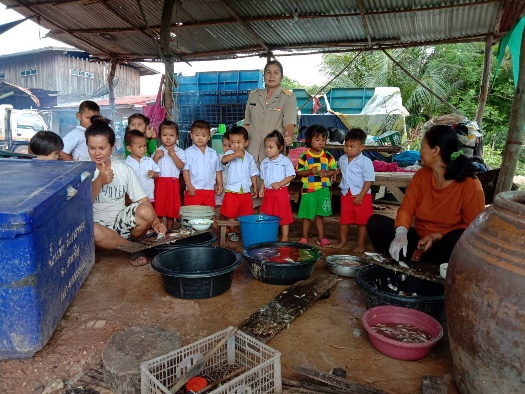 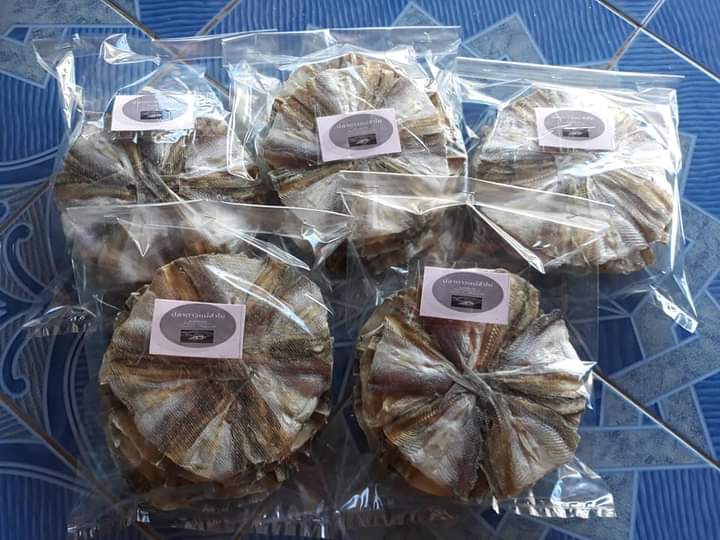 ที่อยู่ปัจจุบัน  หมู่ ๑๕  ต.สำราญใต้ อ.สามชัย จ.กาฬสินธุ์ภูมิรู้/ภูมิปัญญา มีความสามารถในการทำปลาแห้ง ปลาส้ม ส่งขายทั่วประเทศนาง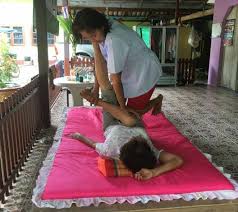 ที่อยู่ปัจจุบัน  หมู่ ๑๓  ต.สำราญใต้ อ.สามชัย จ.กาฬสินธุ์ภูมิรู้/ภูมิปัญญา มีความสามารถในการนวดผ่อนคลาย จับเส้น คลายเส้นนาย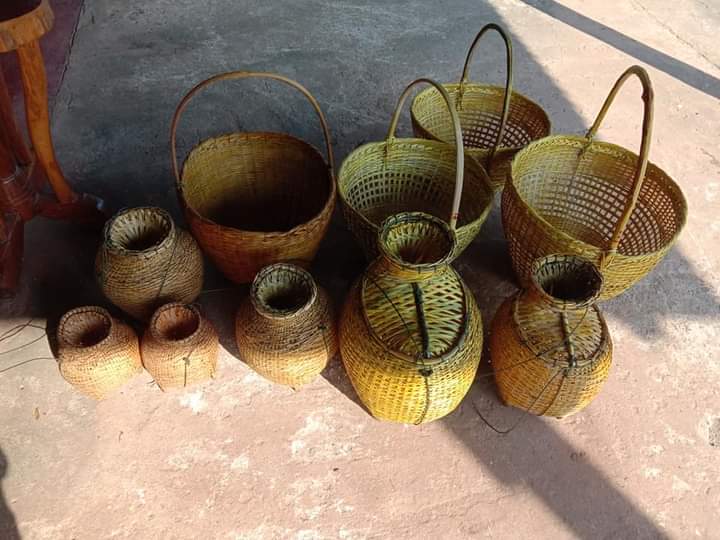 ที่อยู่ปัจจุบัน  หมู่ ๑๓  ต.สำราญใต้ อ.สามชัย จ.กาฬสินธุ์ภูมิรู้/ภูมิปัญญา มีความสามารถในการสานตะกร้า ชะลอม อุปกรณ์หาปลา จากไม้ไผ่